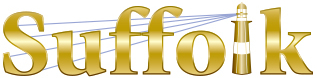 County Community College
Michael J. Grant Campus Academic AssemblyResolution 2019-09 [23]Approving the A.A.S. Chemical Dependency Counseling
Program Curriculum Revision ProposalWhereas the faculty in the Allied Health Science Department/CDC Program have presented a curriculum revision proposal for the A.A.S. Chemical Dependency Counseling Program; andWhereas the proposed revisions Align the program with the College’s Institutional Educational GoalsOfficially change the name of the CDC Program to Addiction Studies (ADS)Update the CDC Program curriculum, course titles, and course syllabi for all 10 of the current CDC courses, in accordance with the new NYS OASAS requirements and industry standards Add the following two new ADS courses to create the opportunity to offer a Certified Recovery Peer Advocate (CRPA) certification within the Addiction Studies Curriculum: ADS112 CRPA Training (new), 3 creditsADS113 CRPA Field Practicum (new), 3 creditsIncrease the total ADS Program credits from 62 to 64 by adding one 3 credit unrestricted elective, cutting one Physical Education course and offering the option of either taking HSC114 or the new ADS 112; andWhereas the A.A.S. Chemical Dependency Counseling Curriculum Revision Proposal has received the necessary campus approvals; and Whereas the Grant Campus Curriculum Committee approved the A.A.S. Chemical Dependency Counseling Curriculum Revision Proposal on 12/03/2019 by a vote of 14-0-1; therefore be itResolved that the Grant Campus Academic Assembly approves the A.A.S. Chemical Dependency Counseling Curriculum Revision Proposal.	Passed [41-3-1] on December 10, 2019